L’Odyssée à travers les œuvres d’art.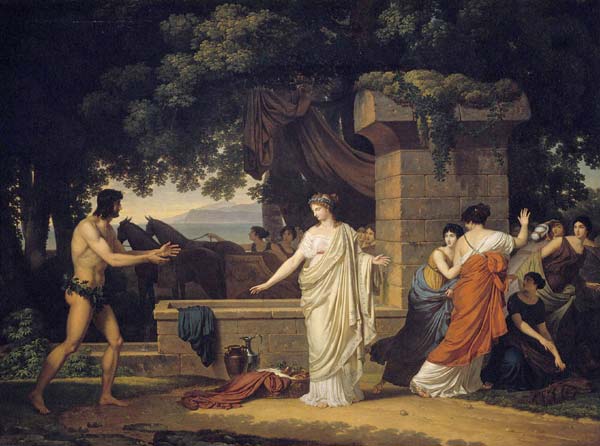 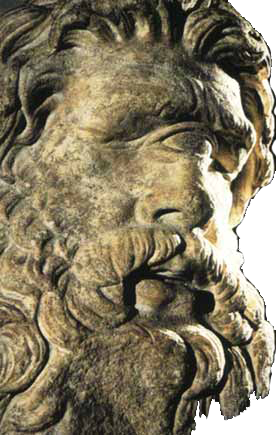 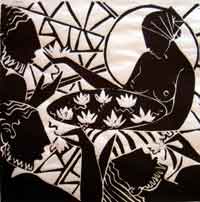 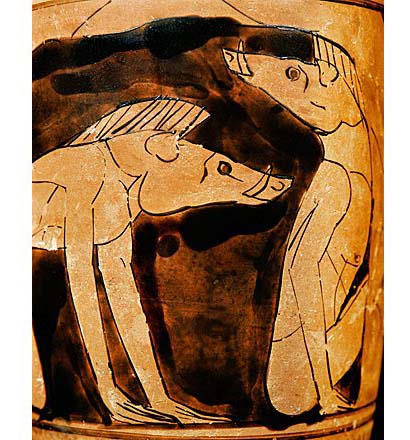 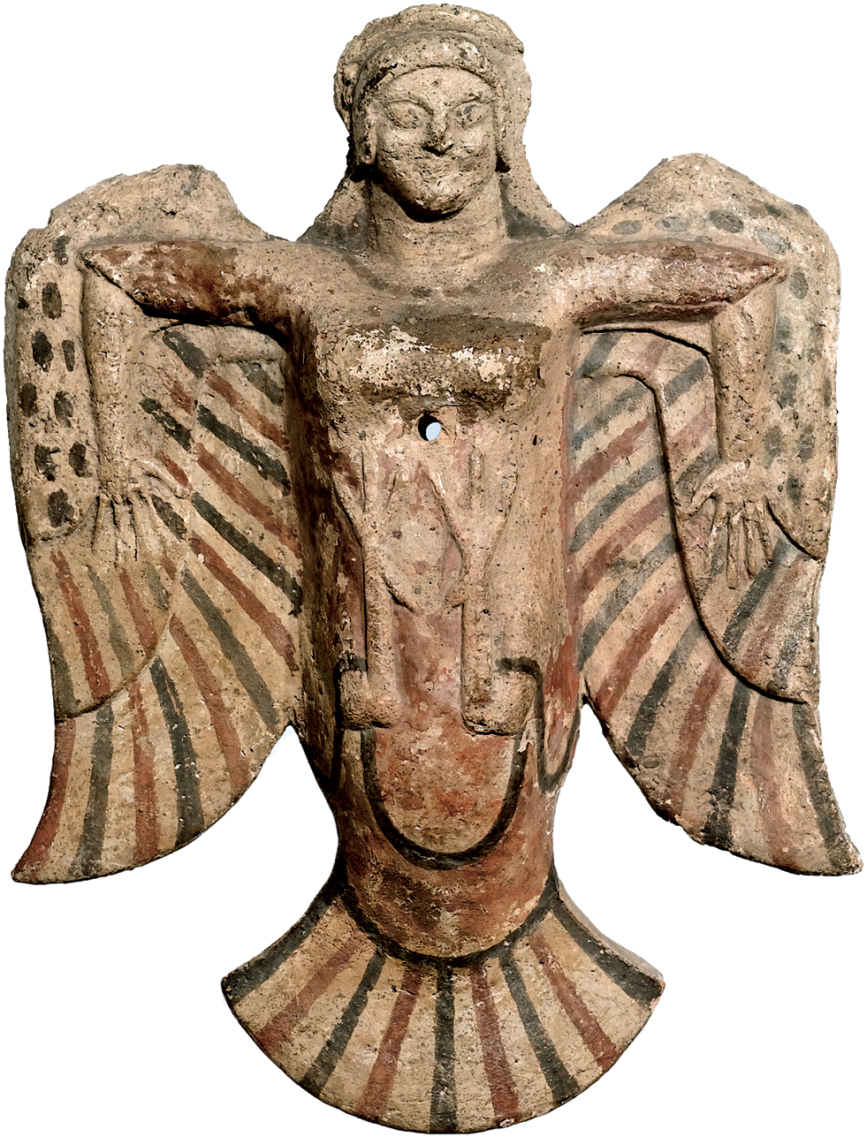 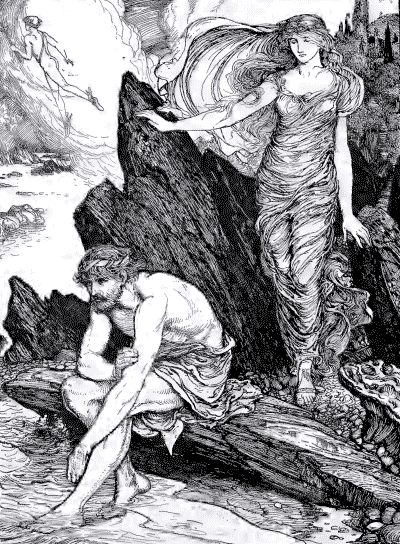 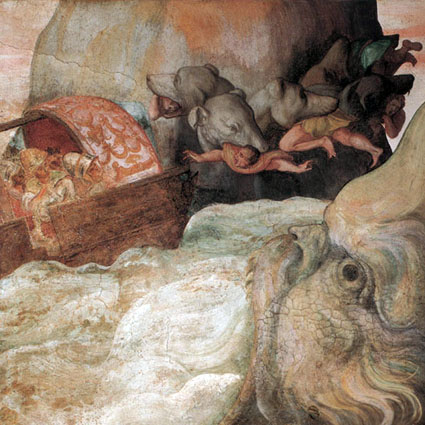 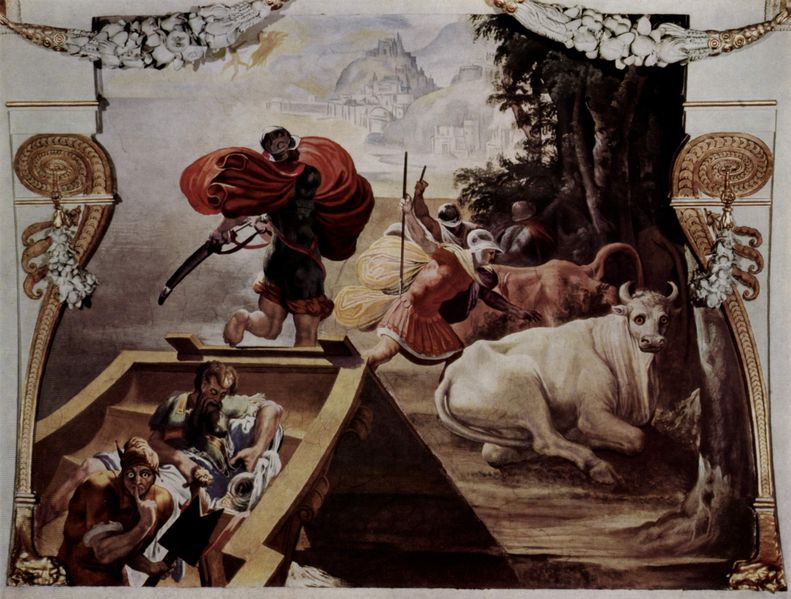 